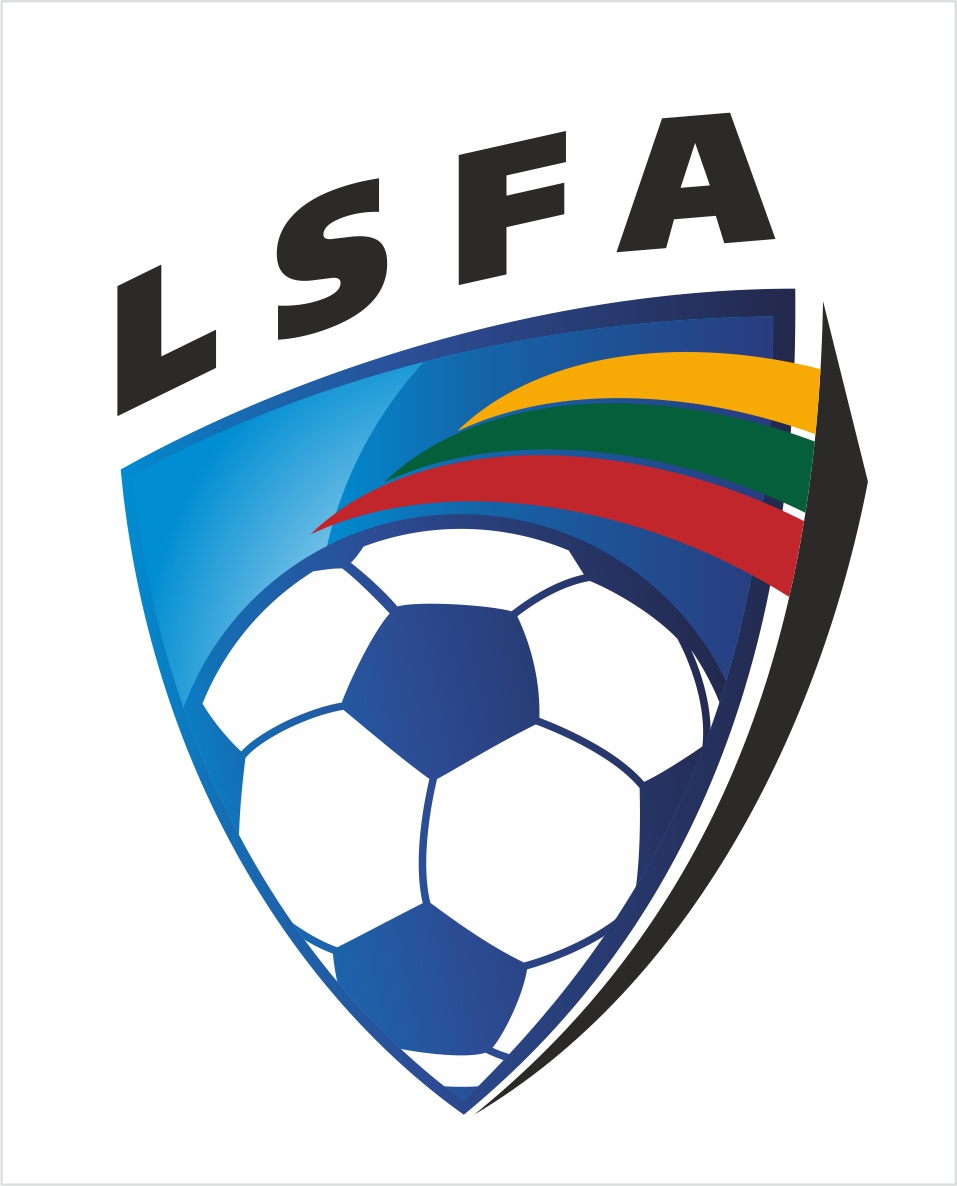 ( klubo pavadinimas)(atsakingas asmuo)(telefono Nr.)(el.paštas)2019 m. Stiklita Lietuvos paplūdimio futbolo taurės varžybosPRAŠYMASPrašome užregistruoti                                                                                         komandą į 2019 m. paplūdimio futbolo taurės varžybas, kurios vyks Rugpjūčio 24d. Palangoje prie gelbėjimo stoties. Dalyvavimą taurės varžybose ir dalyvio mokesčio (70 eur) apmokėjimą garantuojame.Komandos narių sąrašą atsiųsime ne vėliau kaip iki 2019-08-20. (komandos, klubo vadovas, atsakingas asmuo)(Data)(Parašas)